«24 марта  2015 года – Всемирный день борьбы с туберкулёзом»Федеральная служба по надзору в сфере защиты прав потребителей и благополучия человека информирует, что 24 марта 2015 года по инициативе Всемирной организации здравоохранения планируется проведение Всемирного дня борьбы с туберкулезом.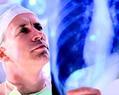 Цель проведения информационной кампании - привлечение внимания общества к проблемам противотуберкулезной работы, повышение информированности населения о заболевании и мерах его профилактики.В 2014 году в ходе Всемирного дня борьбы с туберкулезом было организовано профилактическое обследование в целях выявления туберкулеза, в том числе для лиц, не проходивших осмотр более 2-х лет, а также проживающих в отдаленных и труднодоступных районах, асоциальных групп населения.В 2014 г. в ходе информационной кампании флюорографическим обследованием было охвачено 5,875 млн. человек, при этом лица, не обследованные на туберкулез более 2-х лет, составили 9,3% от общего числа осмотренных (544547 человек), лица социального риска - 1,7% (101836 человек).Всего в ходе профилактических обследований на туберкулез, проведенных в рамках Всемирного дня борьбы с туберкулезом в 2014 г., выявлено более 7,5 тыс. человек, больных туберкулезом или с подозрением на это заболевание.В ряде субъектов Российской Федерации в рамках Всемирного дня борьбы с туберкулезом проводились мероприятия по социальной поддержке лиц, больных туберкулезом, и членов их семей (материальная помощь, раздача продуктовых наборов и одежды и др.).        Туберкулез, из «болезни социальных сумерек», поражающих нищих и обездоленных, превратился в проблему всех жителей планеты. Болезнь приняла масштабы настоящего бедствия. Сегодня смертность населения от туберкулеза самая высокая среди всех инфекционных заболеваний.           В настоящее время по данным Всемирной организации здравоохранения (ВОЗ) туберкулезом поражена 1/3 населения планеты (60 млн. человек) и более 16 млн. больных, 3 млн. из которых ежегодно умирают (каждые 10 секунд - 1 человек). Один больной активной формой туберкулеза заражает за год до 20 человек.       По прогнозам ВОЗ, в ближайшие 10 лет туберкулёз останется одной из 10-ти ведущих причин заболеваемости и смертности в мире.На ситуацию с заболеваемостью туберкулёзом в России большое влияние оказывают политические перемены, миграционные процессы, снижение жизненного уровня населения, стрессы.Современные социально-экономические условия, а также высокая устойчивость возбудителя к противотуберкулёзным препаратам позволяют инфекции поражать все слои населения.Туберкулёз – это инфекционное заболевание человека и животных, вызываемое туберкулёзными микобактериями. Туберкулёз – недуг рода человеческого с незапамятных времён. Не случайно «чахотка» (так раньше называли туберкулёз) была отражена в произведениях Ф.М.Достоевского и А.П.Чехова, Ч.Дикенса и А.Дюма, в полотнах художников К.Д.Флавицкого, Н.П.Клодта, В.М.Максимова, В.Д.Поленова, в операх Д.Верди, Д.Пуччини. Туберкулёзом болели и умерли В.Г.Белинский, Н.А.Добролюбов, А.П.Чехов, Ф.Шопен и многие другие писатели, поэты, художники, композиторы. К середине 20 века во всём мире эпидемиологические показатели туберкулёза удалось существенно  улучшить. Уровень заболеваемости в нашей стране  к концу 80-х годов был уже достаточно низким. Однако, с начала 90-х годов на фоне снижения жизненного уровня населения России отмечается рост заболеваемости, которая к концу 20 столетия увеличилась более чем в 2 раза. Это убедительно свидетельствует о том, что туберкулёз является проблемой медико-социальной. В новое тысячелетие мы вступили с ужасающей ситуацией в отношении туберкулёза. Сегодня от него умирает больше, чем от всех инфекционных заболеваний вместе взятых.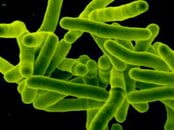 На протяжении столетий туберкулёз существует, как хроническое, повсеместно распространённое заболевание. Его клиническая картина была хорошо известна врачам древности и превосходно описана в трудах Гиппократа. Современная эра в изучении туберкулёза началась с открытия в 1882 году Робертом Кохом туберкулёзных микобактерий и их роли в этом заболевании. Открытие в 1895 году Вильгельмом Рентгеном Х-лучей (известных также как рентгеновы) стало другой важной вехой в изучении заболевания.  Источником распространения заболевания является больной активной формой туберкулеза человек, или животное. Некипяченое молоко или непроваренное  мясо, полученные от больных туберкулезом коров, коз, свиней, также могут быть источником заражения.   В 80-90% случаев заражения микобактерии туберкулеза проникают в организм через дыхательные пути при вдыхании зараженной пыли или мельчайших капелек мокроты, выделяемых больным при разговоре, чихании и кашле. Туберкулезом можно заразиться и через предметы обихода больного (полотенца, носовые платки, постельное и нательное белье, верхнюю одежду, посуду, книги), которые обычно загрязнены капельками мокроты и слюны.  Однако заразиться туберкулезом – не значит обязательно заболеть им, так как в большинстве случаев, благодаря сопротивляемости организма, палочки погибают, а если и остаются живыми, то теряют силу. Заболевают в основном люди, организм которых ослаблен. Туберкулезные палочки, попав в тот или иной орган, начинают размножаться, выделять токсины, возникает туберкулезное воспаление.  Чаще всего туберкулез поражает легкие человека, но он может возникнуть в костях и суставах, в лимфатических узлах, в почках, в кишечнике, в половых железах, в мозговых оболочках и т.д.  Каковы же начальные проявления туберкулеза?  Часто болезнь начинается с небольшой слабости, быстрой утомляемости, которая нарастает к концу рабочего дня. У многих больных появляются повышенная раздражительность, плохой аппетит, потливость, особенно  после сна -  под утро, сердцебиение, плохой сон, боли в груди, кашель, сухой или с мокротой, повышенная температура, больной теряет в весе.   Одним из проявлений туберкулеза является кровохарканье – появление при кашле прожилок крови.     Иногда туберкулез выявляется случайно у лиц, считающих себя здоровыми. Но при подробном опросе больного выясняется, что последнее время он часто кашлял, быстро уставал, хотя и не придавал этому значения.     Многие из перечисленных признаков туберкулеза могут быть и при других заболеваниях, но разобраться в этом может только врач. Поэтому очень важно, чтобы больные при появлении начальных признаков заболевания немедленно обращались к врачу.               Современная медицина располагает достаточным арсеналом методов и средств для успешного лечения туберкулеза. Но необходимо помнить, что результат лечения во многом зависит и от своевременности обращения к врачу, дисциплинированности и терпения больного.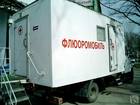      Своевременно выявить больных туберкулезом помогают массовые профилактические осмотры населения и флюорография. Флюорография органов дыхания – один из основных методов раннего и своевременного выявления туберкулёза. Хочу сказать, что созданию неблагоприятной обстановки по туберкулёзу помимо социально-экономических причин способствовал тот факт, что массовые флюорографические осмотры перестали охватывать большинство населения. А  ведь больной открытой формой туберкулёза, чувствуя себя удовлетворительно, за год может заразить 10-15 человек, не подозревая о том, что он болен.          Предупреждение туберкулеза начинается в детстве, так как дети очень восприимчивы к этому заболеванию. Всем здоровым, родившимся в срок, детям проводят вакцинацию еще в родильном доме. Вакцина БЦЖ повышает сопротивляемость организма к туберкулезу. При контакте с туберкулезной инфекцией вакцинированные дети вовсе не заболевают туберкулезом, или заболевают в очень легкой форме.            Несмотря на высокую эффективность вакцинации, необходимо подчеркнуть большое значение комплекса мер, повышающих общую сопротивляемость организма различным болезням, в том числе и к туберкулезу. Наибольшее значение имеет режим жизни человека, рациональный ритм работы и отдыха, правильное и регулярное питание.Доказано, что недостаточное беспорядочное питание, недоедание, пища, бедная белковыми продуктами, благоприятствует развитию туберкулеза.             Немалое значение имеет закаливание, сон при открытой форточке, утренняя гимнастика, занятие физкультурой и спортом. Нужно стремиться ежедневно бывать на свежем воздухе, особенно тем, кто работает в закрытом помещении. В выходные дни обязательно отводить побольше времени для прогулок. Бесспорно, что гораздо полезней в свободное время погулять на свежем воздухе, чем сидеть перед телевизором или за компьютером.              Особо хочется обратить внимание медработников на то, что выявление случаев туберкулёза идёт в основном по обращаемости, то есть при появлении у больного выраженных клинических проявлений заболевания.               Сегодня туберкулёз изменил своё лицо. Нет классической клинической картины, процесс часто протекает под маской любого другого заболевания. В настоящее время всё больше регистрируется случаев лекарственно-устойчивых форм. Так, например, появилось такое выражение: туберкулёз – это маркер СПИДа, а в связи с этим и лечение его очень затруднено.                 Знание основных симптомов туберкулёза, информирование широких слоёв населения об этом заболевании являются важнейшими условиями для его своевременного выявления, эффективного лечения и ограничения распространения этой инфекции в обществе.                    Мы еще раз призываем жителей РСО-Алания ежегодно проходить флюорографическое обследование, вести здоровый образ жизни, правильно и сбалансировано питаться,  при появлении признаков туберкулеза, или похожих симптомов незамедлительно обращаться к врачу, не заниматься самолечением, а также принять участие (пройдя флюорографию) в проведении Всемирного дня борьбы с туберкулёзом!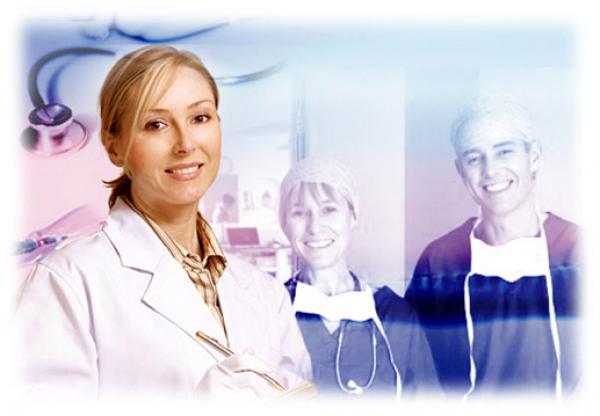 Будьте здоровы!Источники: материалы  ВОЗ  (2007-2014 гг.) и Письмо   Федеральной  службы по надзору в сфере защиты прав потребителей и благополучия человека  от 11 февраля 2015 г.                   N 01/1320-15-27 «Об итогах проведения Всемирного дня борьбы с туберкулезом в Российской Федерации в 2014 году и подготовке к проведению Всемирного дня борьбы с туберкулезом в 2015 году».